	Руководствуясь ст. 6 Федерального закона от 27.07.2010 № 190-ФЗ «О теплоснабжении», приказом Министерства энергетики Российской Федерации от 12.03.2013 № 103 «Об утверждении правил оценки готовности к отопительному периоду», администрация сельского поселения «Ёрмица» ПОСТАНОВЛЯЕТ:Утвердить программу проведения проверки готовности жилищно-коммунального хозяйства к отопительному осенне-зимнему периоду 2020-2021 гг. на территории сельского поселения «Ёрмица» согласно приложению № 1.Утвердить состав комиссии по проведению проверки готовности жилищно-коммунального хозяйства к отопительному осенне-зимнему периоду2020-2021 гг. на территории сельского поселения «Ёрмица» согласно приложению № 2.Утвердить перечень объектов, подлежащих к подготовке и проверке готовности жилищно-коммунального хозяйства к отопительному осенне-зимнему периоду 2020-2021 гг. согласно приложению № 3.Считать утратившим силу постановление администрации сельского поселения «Ёрмица» от 04 июня 2019 года № 20 «Об утверждении программы проведения проверки готовности к отопительному периоду 2019-2020 гг. на территории сельского поселения «Ёрмица».Постановление вступает в силу со дня принятия.Глава сельского поселения "Ёрмица"                                            С.К. КаневаУТВЕРЖДЕНА постановлением администрации сельского поселения «Ёрмица»от 21 июля 2020 г. № 26(приложение № 1)ПРОГРАММА проведения проверки готовности жилищно-коммунального хозяйства к отопительному осенне-зимнему периоду 2020-2021 гг. на территории сельского поселения «Ёрмица»I. Общие положения1. Настоящая Программа разработана в соответствии с Федеральным законом от 27 июля . № 190-ФЗ «О теплоснабжении», приказом Министерства энергетики Российской Федерации от 12.03.2013 г. № 103 «Об утверждении правил оценки готовности к отопительному периоду» (далее - Закон о теплоснабжении) и определяет порядок проведения проверки готовности к отопительному периоду теплоснабжающих и теплосетевых организаций, потребителей тепловой энергии, теплопотребляющие установки которых подключены к системе теплоснабжения (далее - Программа).2. Проверка проводится на предмет соблюдения обязательных требований, установленных правилами оценки готовности к отопительному периоду, утвержденными федеральным органом исполнительной власти, уполномоченной на реализацию государственной политики в сфере теплоснабжения.3. Проверка осуществляется в отношении потребителей тепловой энергии к отопительному периоду комиссией по проведению проверки готовности к отопительному периоду 2020-2021 гг. на территории сельского поселения «Ёрмица», персональный состав которой утверждается постановлением администрации сельского поселения «Ёрмица» (далее - Комиссия).II. Цель и порядок проведения проверки1. Целью проведения проверки является готовность к отопительному периоду потребителей тепловой энергии. 2. При проведении проверки потребителей тепловой энергии к работе Комиссии по согласованию могут привлекаться представители организаций, к тепловым сетям которой непосредственно подключены теплопотребляющие установки потребителей тепловой энергии.В ходе проведения проверки  к отопительному периоду Комиссией проверяется выполнение требований по готовности к отопительному периоду потребителей тепловой энергии, теплопотребляющие установки которых подключены к системе теплоснабжения, в соответствии с правилами.В целях проведения проверки Комиссия рассматривает документы, подтверждающие выполнение требований по готовности, а при необходимости - проводят осмотр объектов проверки.III. Требования по готовности к отопительному периодудля потребителей тепловой энергии	При проведении проверки готовности потребителей тепловой энергии к отопительному периоду Комиссией должны быть проверены:1) устранение выявленных в порядке, установленном законодательством Российской Федерации, нарушений в тепловых и гидравлических режимах работы тепловых энергоустановок;2) проведение промывки оборудования и коммуникаций теплопотребляющих установок (Акт гидропневматической промывки системы теплопотребления согласно приложению № 1);3) разработка эксплуатационных режимов, а также мероприятий по их внедрению;4) выполнение плана ремонтных работ и качество их выполнения;5) состояние тепловых сетей, принадлежащих потребителю тепловой энергии;6) состояние утепления зданий (чердаки, лестничные клетки, подвалы, двери) и центральных тепловых пунктов, а также индивидуальных тепловых пунктов;7) состояние трубопроводов, арматуры и тепловой изоляции в пределах тепловых пунктов;8) наличие и работоспособность приборов учета, работоспособность автоматических регуляторов при их наличии;9) работоспособность защиты систем теплопотребления;10) отсутствие прямых соединений оборудования тепловых пунктов с водопроводом и канализацией;11) плотность оборудования тепловых пунктов;12) наличие пломб на расчетных шайбах и соплах элеваторов;13) отсутствие задолженности за поставленные тепловую энергию (мощность), теплоноситель;14) наличие собственных и (или) привлеченных ремонтных бригад и обеспеченность их материально-техническими ресурсами для осуществления надлежащей эксплуатации теплопотребляющих установок;15) проведение испытания оборудования теплопотребляющих установок на плотность и прочность (акт гидравлического испытания системы теплопотребления на прочность и плотность согласно приложению № 2);16) надежность теплоснабжения потребителей тепловой энергии с учетом климатических условий.IV. Требования по готовности к отопительному периодудля муниципального образования сельского поселения «Ёрмица»При проведении проверки готовности муниципального образования сельского поселения «Ёрмица» к отопительному периоду Комиссией должны быть проверены:1) наличие плана действий по ликвидации последствий аварийных ситуаций с применением электронного моделирования аварийных ситуаций;2) наличие системы мониторинга состояния системы теплоснабжения;3) наличие механизма оперативно-диспетчерского управления в системе теплоснабжения;4) выполнение требований настоящих Правил по оценке готовности к отопительному периоду потребителей тепловой энергии.________________________Приложение № 1к Программе проведения проверки готовностик отопительному периодуАКТ гидропневматической промывки системы теплопотребления  Комиссия в составе представителей:Произвели приемку работ по промывке системы теплопотребления.Гидропневматическая промывка произведена с использованием холодной воды в объеме 10 куб. м. до полного осветления воды в теплосистеме здания, что подтверждено нами в результате визуального осмотра пробы из нижних трубопроводов системы здания.Решение комиссии:Система теплопотребления здания готова к эксплуатации к осеннее – зимнему периоду 2020-2021 годов.Приложение № 2к Программе проведения проверки готовностик отопительному периодуАКТгидравлического испытания системы теплопотребления на прочность и плотность на объекте:__________________________________________________________________(наименование объекта, здания)с. _______________________«___»____________2020 г.Мы, нижеподписавшиеся, комиссия в составе представителей:Проверили состояние тепловых сетей, их оборудования, а также наличия актов испытаний гидропневматической промывки тепловых сетей. Результаты испытаний и осмотра следующие:При гидропневматическом испытании трубопроводов тепловых сетей, давление воды было поднято до требуемого 5,5 кг/см2.При этом:а) по истечении 10 минут после отключения насоса, стрелка насоса упала на  _____ кг/см2.б) удельная утечка воды на 1 м3 объема испытуемой тепловой сети составила ______т/час на м2.в) давление снижено до рабочего.2. При осмотре сооружений тепловых сетей обнаружены следующие дефекты:____________3. Состояние тепловых сетей ______________________________________________________4. Гидропневматическая промывка тепловых сетей проведена ____________________(наличие актов промывки, даты)Установленные настоящим актом дефекты подлежат устранению к «___»____________2020 года.Заключение комиссии: Тепловые сети протяженностью _____ метров выдержали гидравлические испытания на прочность и плотность.Рекомендации: ______________________________________________________________________________________________________________________________________________________________________________________________________________________________________УТВЕРЖДЕН 
постановлением администрации сельского поселения «Ёрмица»                           от 21 июля 2020 г. № 26(приложение № 2)Составкомиссии по проведению проверки готовности к отопительному периоду2020-2021 гг. на территории сельского поселения «Ёрмица»________________________УТВЕРЖДЕН 
постановлением администрации сельского поселения «Ёрмица»                       от 21 июля 2020 г. № 26(приложение № 3)ПЕРЕЧЕНЬобъектов, подлежащих к подготовке и проверке готовности к отопительному периоду 2020-2021 гг.Теплоснабжающие и теплосетевые организацииУсть-Цилемский филиал ОАО «КТК»Жилой фондОрганизации бюджетной и социальной сферы__________________________Администрациямуниципального образования сельского поселения«Ёрмица»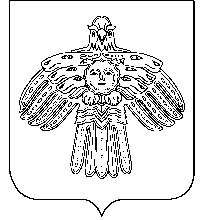 «Йöрмидз»сиктовмöдчöминлöнмуниципальнöйюкöнсаадминистрацияПОСТАНОВЛЕНИЕШУӦМПОСТАНОВЛЕНИЕШУӦМот  21 июля 2019 годаРеспублика Коми, с. Ёрмица№ 26Об утверждении программы проведения проверки готовности жилищно-коммунального хозяйства к отопительному осенне-зимнему периоду 2020-2021 годов на территории сельского поселения «Ёрмица»Об утверждении программы проведения проверки готовности жилищно-коммунального хозяйства к отопительному осенне-зимнему периоду 2020-2021 годов на территории сельского поселения «Ёрмица»на объекте:(наименование объекта,(наименование объекта,здания)здания)с._________________________с._________________________«___»________________2020 г.потребителя тепловой энергии  (наименование организации, должность, инициалы, фамилия)ресурсоснабжающей организации(наименование организации, должность, инициалы, фамилия)Подрядная организация, осуществляющая промывку(наименование организации, должность, инициалы, фамилия)Представитель потребителя тепловой энергии(подпись)Представитель  ресурсоснабжающей организацииПредставитель организации, осуществляющей промывку(подпись)(подпись)потребителя тепловой энергии  (наименование организации, должность, инициалы, фамилия)ресурсоснабжающей организации(наименование организации, должность, инициалы, фамилия)организации, выполнившей работы по подготовке к ОЗП (наименование организации, должность, инициалы, фамилия)Представитель потребителя тепловой энергии(подпись)Представитель ресурсоснабжающей  организацииПредставитель организации, выполнившей работы по подготовке к ОЗП(подпись)(подпись)Канева С.К.-глава сельского поселения «Ёрмица», председатель комиссии;Канева С.А. -специалист администрации сельского поселения «Ёрмица», заместитель председателя комиссии;Члены комиссии:Петренко А.А.-заведующий сектором финансов и бухгалтерского учета администрации  сельского поселения «Ёрмица»;Лубнин Н.В.-мастер Усть-Цилемского филиала ОАО «КТК».ОбъектАдресКотельная № 19169497, Республика Коми, Усть-Цилемский район, пст. ХаръягаТерритория СП «ЁрмицаМногоквартирный дом блокированной застройки169495, Республика Коми, Усть-Цилемский район, с. Харъяга, ул. Центральная, д. 5Территория СП «ЁрмицаМногоквартирный дом блокированной застройки169495, Республика Коми, Усть-Цилемский район, с. Харъяга, ул. Центральная, д. 13Многоквартирный дом169495, Республика Коми, Усть-Цилемский район, с. Харъяга, ул. Лубнина, д. 4МБУ «Централизованная библиотечная система»Харъяжская библиотека-филиал № 18169497, Республика Коми, Усть-Цилемский район, п. Харъяга, ул. Лубнина, д. 1  МБОУ «Ёрмицкая основная общеобразо-вательная школа»Здание МБОУ «ЁООШ»169496, Республика Коми, Усть-Цилемский район, с. Ёрмица, ул. Школьная, д. 6МБОУ «Ёрмицкая основная общеобразо-вательная школа»Здание дошкольной группы МБОУ «ЁООШ»169496, Республика Коми, Усть-Цилемский район, с. Ёрмица, ул. Школьная, д. 6аМБОУ «Ёрмицкая основная общеобразо-вательная школа»Здание школы с дошкольной группой МБОУ «ЁООШ»169496, Республика Коми, Усть-Цилемский район, пст. Харъяга, ул. Лубнина, д. 1Администрация сельского поселения «Ёрмица»Здание администрации сельского поселения «Ёрмица»169486, Республика Коми, Усть-Цилемский район, с. Ёрмица, ул. Заозёрная, д. 4